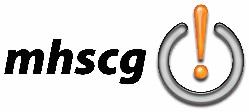 > Flag Design PlannerName: Type hereTopic: Type hereDirections: Replace the bullet item “Intangible keyword” or “Tangible Keyword” with your actual keyword idea, then replace “representing color(s) and icon(s)” with selections that strongly represent the intangible keyword. You will want to research ideas online. Be sure to review the Flag Design Planner Example.doc provided. ______________________________________________________________________________Intangible Keywords: Intangible keywords are things you cannot physically see or touch, like feelings and moods. Examples include: fun, happy, loyal, technological, etc. These should be limited to things that are the most importantly associated with your subject. Make sure each keyword has at least one representing color and one representing symbol.Intangible keyword- representing color(s) and icon(s)Intangible keyword- representing color(s) and icon(s)Intangible keyword- representing color(s) and icon(s)Intangible keyword- representing color(s) and icon(s)Intangible keyword- representing color(s) and icon(s)Intangible keyword- representing color(s) and icon(s)Intangible keyword- representing color(s) and icon(s)Intangible keyword- representing color(s) and icon(s)Intangible keyword- representing color(s) and icon(s)Intangible keyword- representing color(s) and icon(s)Tangible Keywords: Tangible keywords are things you can physically see and touch. Examples include: baseball, controller, bike, dog, etc. These should be limited to things that are the most importantly associated with your subject. Make sure each keyword has at least one representing color and one representing symbol.Tangible keyword- representing color(s) and icon(s)Tangible keyword- representing color(s) and icon(s)Tangible keyword- representing color(s) and icon(s)Tangible keyword- representing color(s) and icon(s)Tangible keyword- representing color(s) and icon(s)Tangible keyword- representing color(s) and icon(s)Tangible keyword- representing color(s) and icon(s)Tangible keyword- representing color(s) and icon(s)Tangible keyword- representing color(s) and icon(s)Tangible keyword- representing color(s) and icon(s)